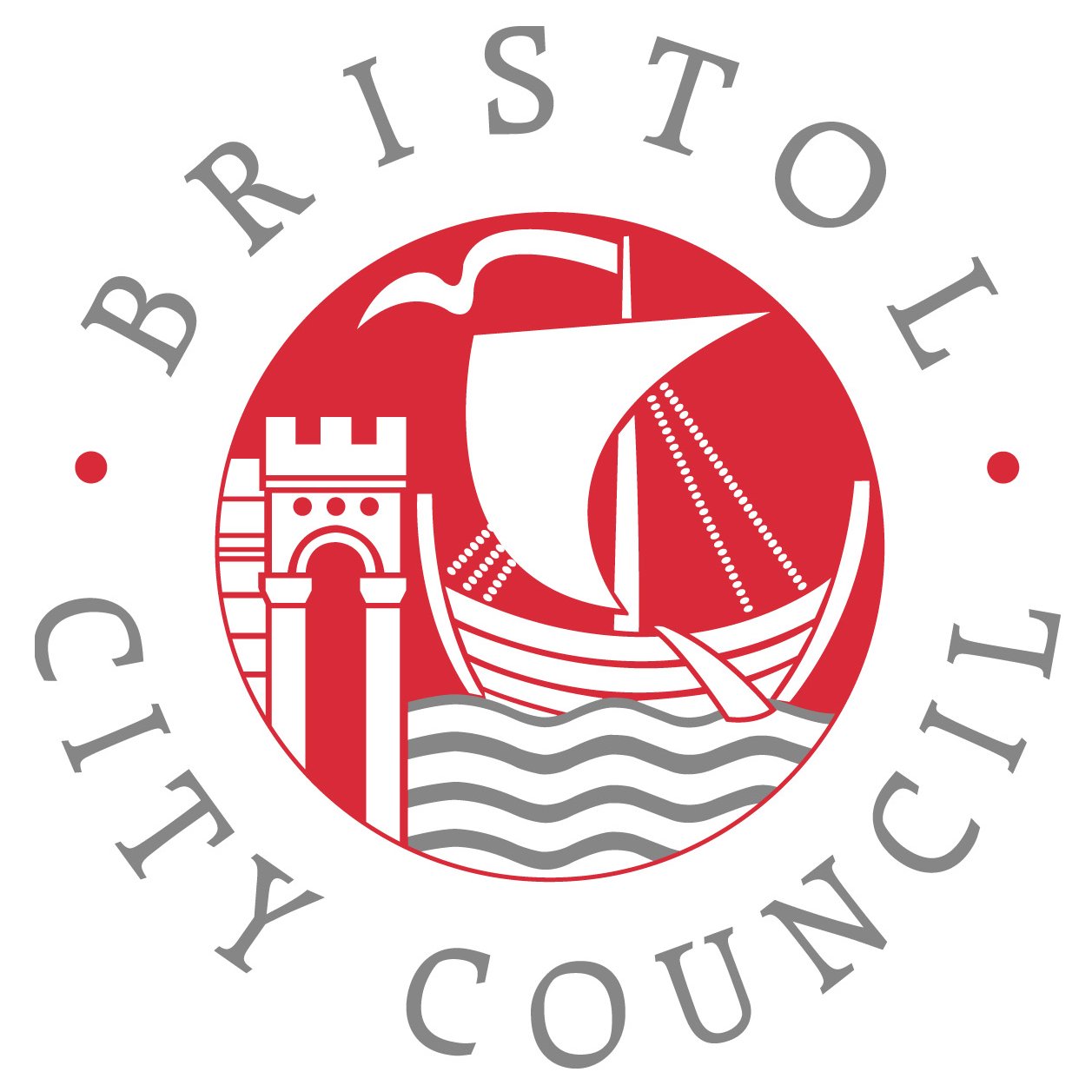 Weekly list of registered planning applications for the week commencing Monday 17 August 2015Received by CHIS on 3 SeptemberThis is a list of applications which were registered by the City Council during the week identified above.Please click on the application number link to view the plans and documents.  If you are unable to view the documents please telephone 0117 922 3000.CabotApplication No.	15/04335/SCRDate Received	17 August 2015Date Registered	17 August 2015Type of Application	Screening OpinionProposal	Request for a Screening Opinion as to whether an Environmental Impact Assessment is required for Assisted Living Development at former St Mary's Hospital. (Please note that this is not a planning application and therefore we are not carrying out public consultation on the proposal at this stage).Applicant	As AgentCase Officer		Susannah PettitTel No.		0117 35 74946Application No.	15/04339/CPLBDate Received	17 August 2015Date Registered	17 August 2015Type of Application	Cert of Lawfulness - proposed - LBCProposal	Application for a Certificate of Lawfulness for Proposed Works to a listed building - Emblazon an existing blank stone shield base with the coat of arms of a major benefactor of the university in the Old Council Chamber of the Will Memorial building.Applicant	University Of BristolCase Officer		Guy Bentham-HillTel No.		0117 9222345Application No.	15/04245/LADate Received	18 August 2015Date Registered	18 August 2015Type of Application	Listed Building Consent (Alter/Extend)Proposal	Proposed installation of a visual projector unit within the auditorium.Applicant	St George's BristolCase Officer		Guy Bentham-HillTel No.		0117 9222345CliftonApplication No.	15/04275/VCDate Received	19 August 2015Date Registered	19 August 2015Type of Application	Works to Trees in Conservation AreasProposal	Magnolia - reduce crown by 1m to provide clearance to the neighbours; Laburnum - structural prune and subordinate, rapidly growing, lateral branches - thin closely spaced branches (not to exceed approx 25% of live crown) and remove poorly attached branches; Russian Vine located on the house - cut vine as low as possible to allow dieback of remaining plan.Applicant	Mrs CrossCase Officer		Laurence WoodTel No.		0117 922 3728Application No.	15/04353/LADate Received	19 August 2015Date Registered	19 August 2015Type of Application	Listed Building Consent (Alter/Extend)Proposal	Internal alterations to second floor flat.Applicant	Ms Sophie Bloor And Mr Will DearmanCase Officer		Guy Bentham-HillTel No.		0117 9222345Clifton EastApplication No.	15/04236/VCDate Received	17 August 2015Date Registered	17 August 2015Type of Application	Works to Trees in Conservation AreasProposal	T1- Silver Birch - Crown reduce by 2.5m and T2 - Birch tree (on boundary behind T1) - fell.Applicant	Ms A LauCase Officer		Laurence WoodTel No.		0117 922 3728Application No.	15/04319/VCDate Received	21 August 2015Date Registered	21 August 2015Type of Application	Works to Trees in Conservation AreasProposal	T2 - Prune the Ornamental Magnolia located in the front garden. Prune top lift and bottom lift then thin the rest of the crown. T5 - Painted Sycamore Group located at the Rear boundary - to be cut downApplicant	Mrs MatthewsCase Officer		Laurence WoodTel No.		0117 922 3728Application No.	15/04320/VCDate Received	21 August 2015Date Registered	21 August 2015Type of Application	Works to Trees in Conservation AreasProposal	T1- Cherry - Raise lower branches to a height of 2-0m to improve clearance over the car park (1 branch) Reduce crown spread by approx 1.5-2m  to reduce risk of branch, stem and/or root failure. T3 - Yew -  Reduce Crown Height by approx 0.5-0m to renovate overgrown tree prune back to the wallT4 - Walnut -  Raise lower branches to a height of 2-0m to improve clearance over the car park.Applicant	Mrs MatthewsCase Officer		Laurence WoodTel No.		0117 922 3728Site AddressSt Marys Hospital Upper Byron Place Bristol BS8 1JU Site AddressWills Memorial Building Queens Road Clifton Bristol BS8 1RJSite AddressSt Georges Great George Street City Centre Bristol BS1 5RHSite Address15 West Mall Bristol BS8 4BQ  Site AddressSecond Floor Flat 14 Caledonia Place Bristol BS8 4DJ Site Address22 Pembroke Road Clifton Bristol  Site Address3 Apsley Road Bristol   Site Address5 Apsley Road Bristol BS8 2SH  